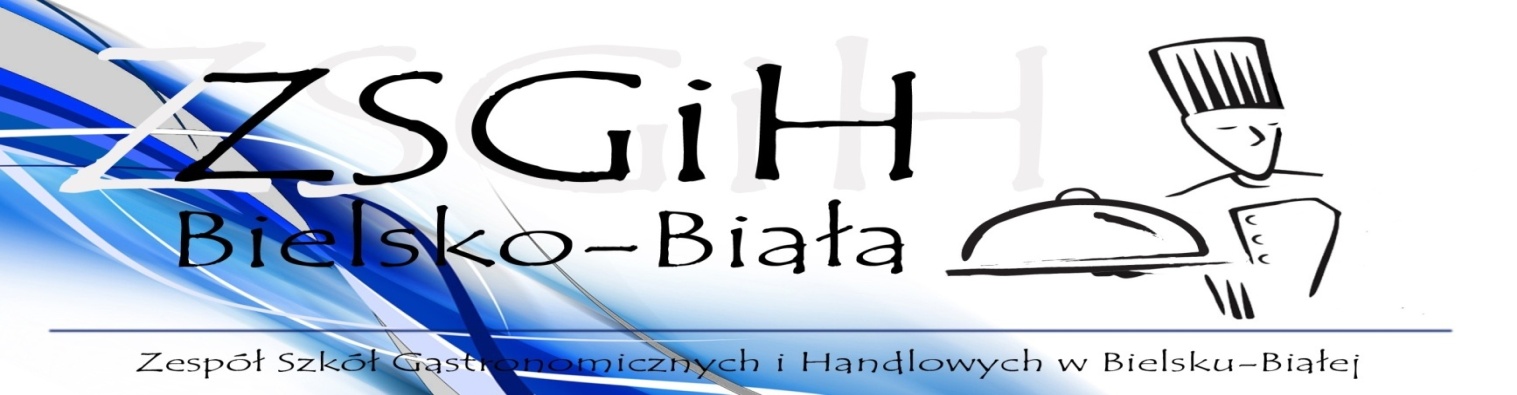 JadłospisZ przyczyn nie przewidzianych jadłospis może ulec zmianie. SKŁAD SUROWCOWY POTRAW DOSTĘPNY U ZLECENIODAWCY.Daniegram.poniedziałek23-10-2023Kapuśniak z białej kapusty  z  ziemniakami(seler gluten)350poniedziałek23-10-2023Spaghetti po włosku(gluten,jaja)300poniedziałek23-10-2023Kompot z owocami  niskosłodzony200gruszka1sztwtorek24-10- 2023Zupa dyniowa z zacierką (seler gluten,mleko)350wtorek24-10- 2023Placuszki drobiowe( jaja)90wtorek24-10- 2023ziemniaki150wtorek24-10- 2023mizeria (mleko)100wtorek24-10- 2023Kompot  z owocami niskosłodzony200Środa25-10-2023Zupa jarzynowa z ziemniakami(seler, gluten,jaja)350Środa25-10-2023Bitki ze schabu w sosie chrzanowym( gluten)90/100Środa25-10-2023Kasza jęczmienna na sypko(gluten)150Środa25-10-2023Sałatka z buraków100Środa25-10-2023Kompot z owocami niskosłodzony200Czwartek26-10-2023Zupa neapolitańska z makaronem (seler,gluten,mleko)350Czwartek26-10-2023Bigos domowy (gluten)200Czwartek26-10-2023ziemniaki 150Kompot z owocami niskosłodzony200Piątek27-10-2023Zupa grysikowa (gluten,seler. mleko)350Piątek27-10-2023Filet z miruny w panierce (gluten. jaja)100Piątek27-10-2023ziemniaki200Piątek27-10-2023Sałata zielona z rzodkiewką(mleko)100Kompot  z owocami niskosłodzony200